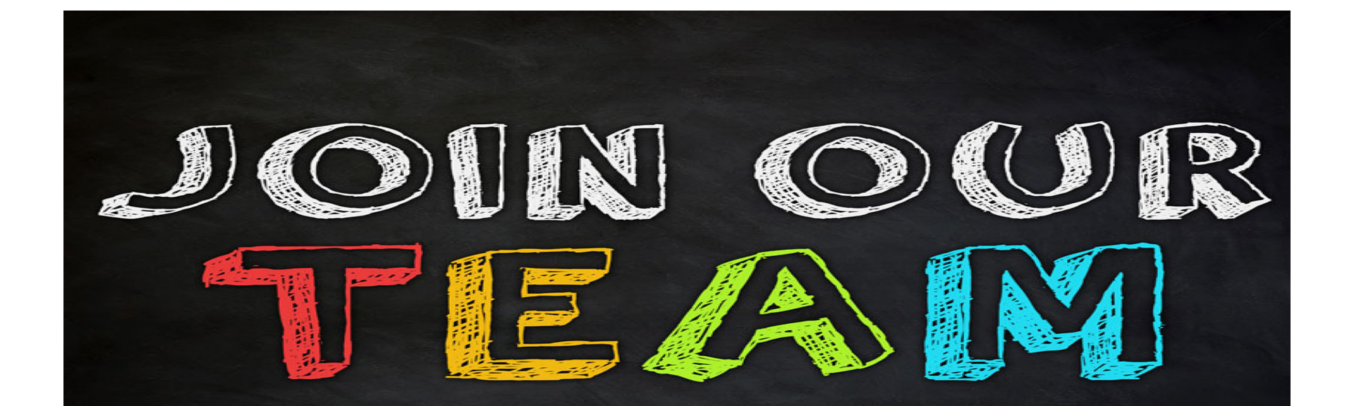 NOW HIRING FOR THE 2022 SEASONPositions available include:Lifeguard $16.00Ride Attendant $14.25                          Cashier $14.25Food Service $14.25Parking Lot Attendant $14.25 Application avaiable on line or in the office Mon.-Fri. 8:30-4:30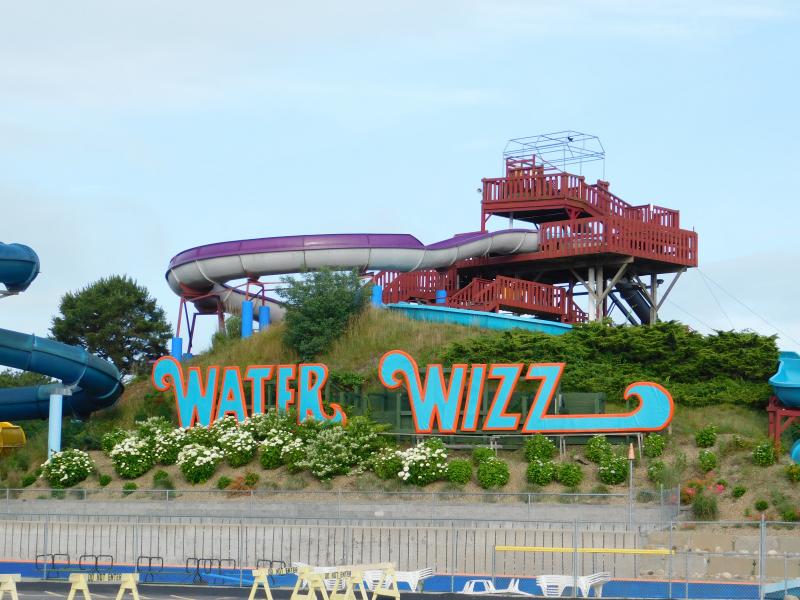 